Phoenix Outreach Service Parent Permission SlipParent/carer’s permission:Signature:                                        	Name:  		                             Date:I am aware that the school is requesting the involvement of the Phoenix Outreach Service (POS) for my child and I agree to this. I agree to POS sharing information with other professionals and external agencies such as education, health, social care or the local authority, where appropriate, who are involved in plans to meet my child’s needs. If I have provided an email address, I consent to Phoenix Outreach Service making contact to inform me of parent workshops and other relevant information.Completed by: 	Name:  ……………………………………     Date: …………………………                           	Role: ……………………………………….training@phoenix.towerhamlets.sch.uk – EMAIL FORMS TO THIS ADDRESSBefore filling this form please ensure that the child has a diagnosis of autism OR you have submitted a request to NDT/ASDAS or CAMHS for diagnosisYou must also provide a copy of evidence that the child has a diagnosis of ASD (ASDAS or CAMHS report or equivalent) or that a request has been submitted to NDT/ASDAS or CAMHSBefore filling this form please ensure that the child has a diagnosis of autism OR you have submitted a request to NDT/ASDAS or CAMHS for diagnosisYou must also provide a copy of evidence that the child has a diagnosis of ASD (ASDAS or CAMHS report or equivalent) or that a request has been submitted to NDT/ASDAS or CAMHSChild’s First Name(s):Last Name:Gender:   M            F 	DOB:Name of School or EY setting:Does the child have a diagnosis?   Yes              No Does the child have an EHCP?        Yes              No Child’s home address:Child’s home address:Parent/carer’s Name:Parent/carer’s Name:Parent/carer’s Telephone No:Parent/carer’s Telephone No:Parent/carer’s email address (please note that by providing an email address, you consent to Phoenix Outreach Service making contact to inform of parent workshops and other information)Parent/carer’s email address (please note that by providing an email address, you consent to Phoenix Outreach Service making contact to inform of parent workshops and other information)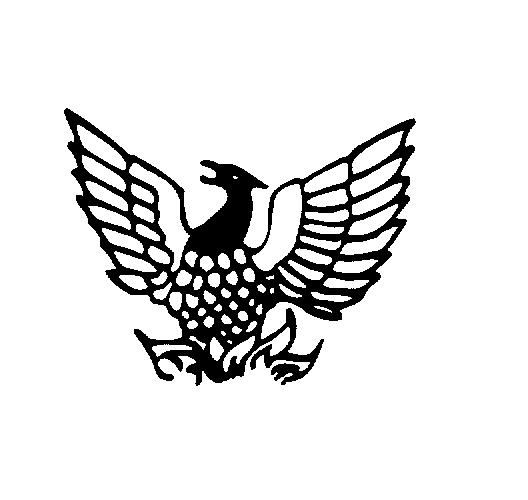 